附件操作指南    一、信息采集    1.登录“吉林省建筑市场监管公共服务平台”（网址: http://cx.jlsjsxxw.com/）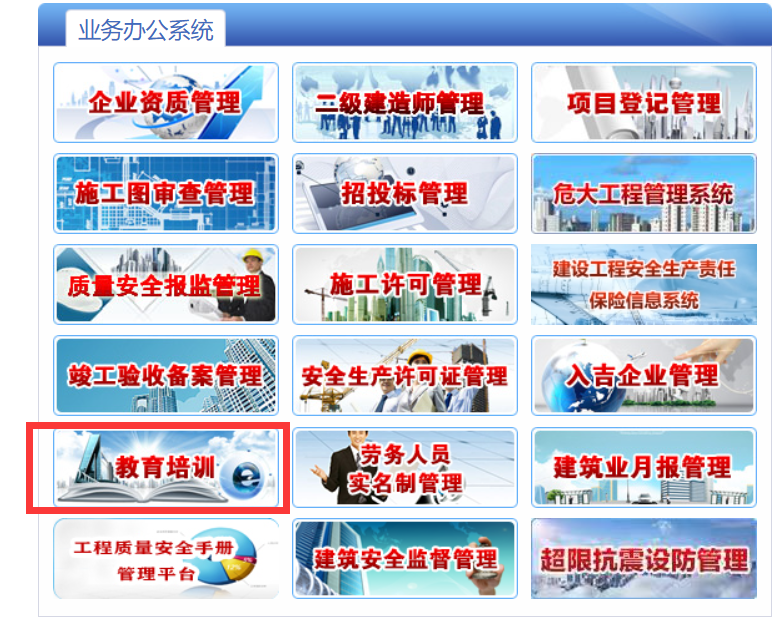     2.点击“教育培训”进入“吉林省建设工程人员培训管理系统” 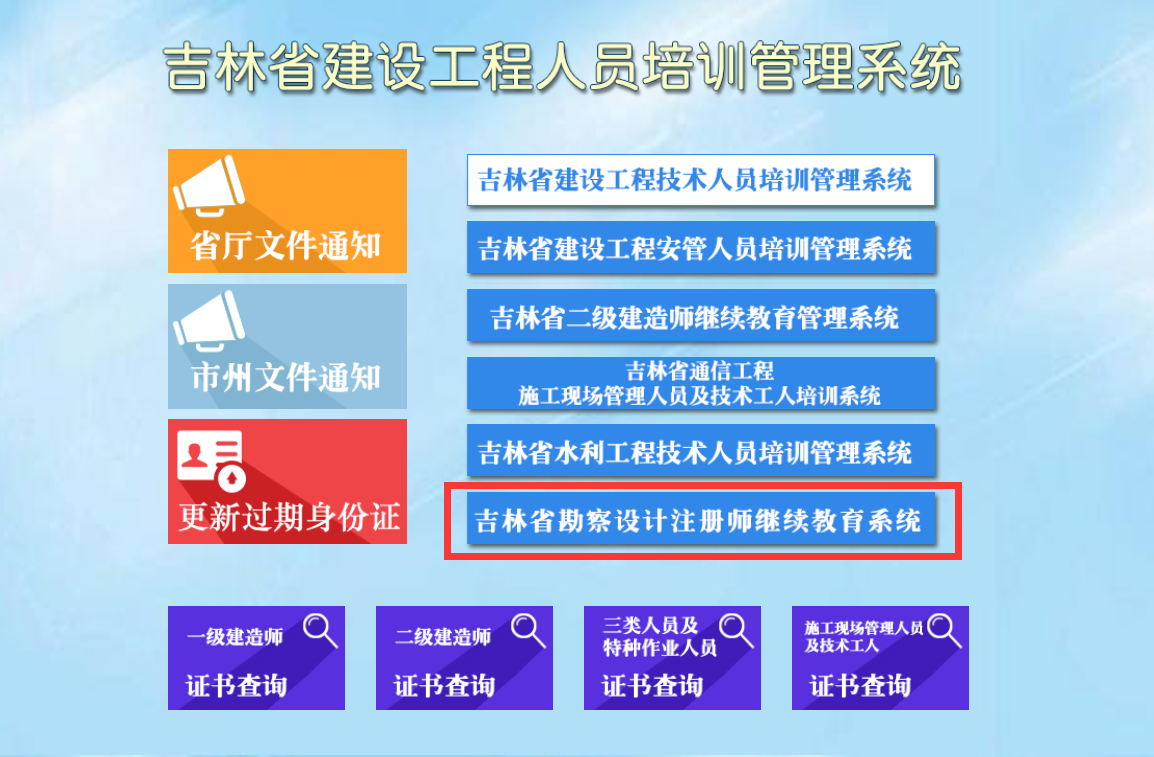     3.点击“吉林省勘察设计注册师继续教育系统”进入系统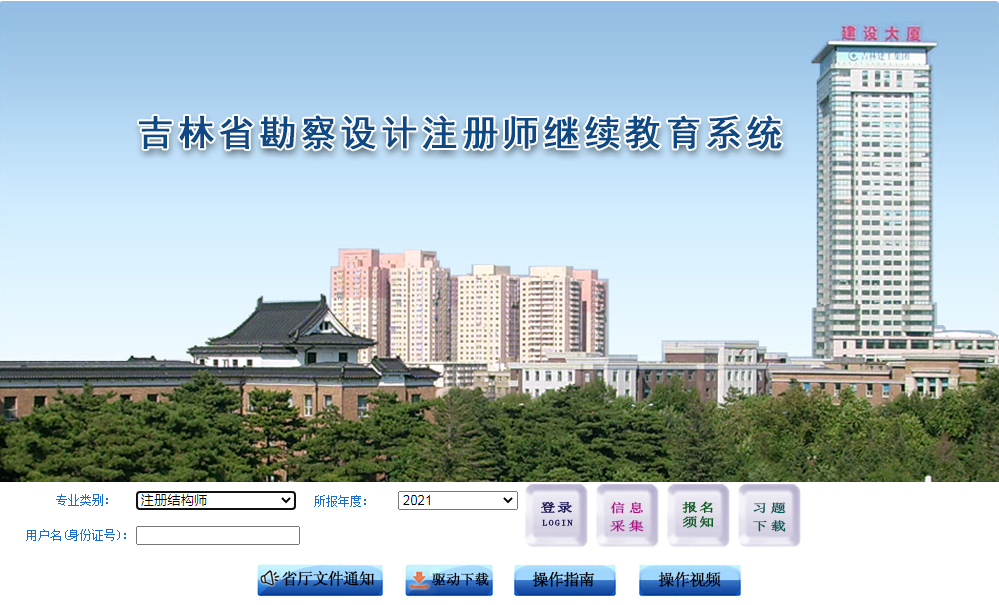     4.首次使用本系统，需要进行信息采集，点击“信息采集”进入专业类别选择页面，将身份证放到读卡器上，点击“读取信息”按钮,选择 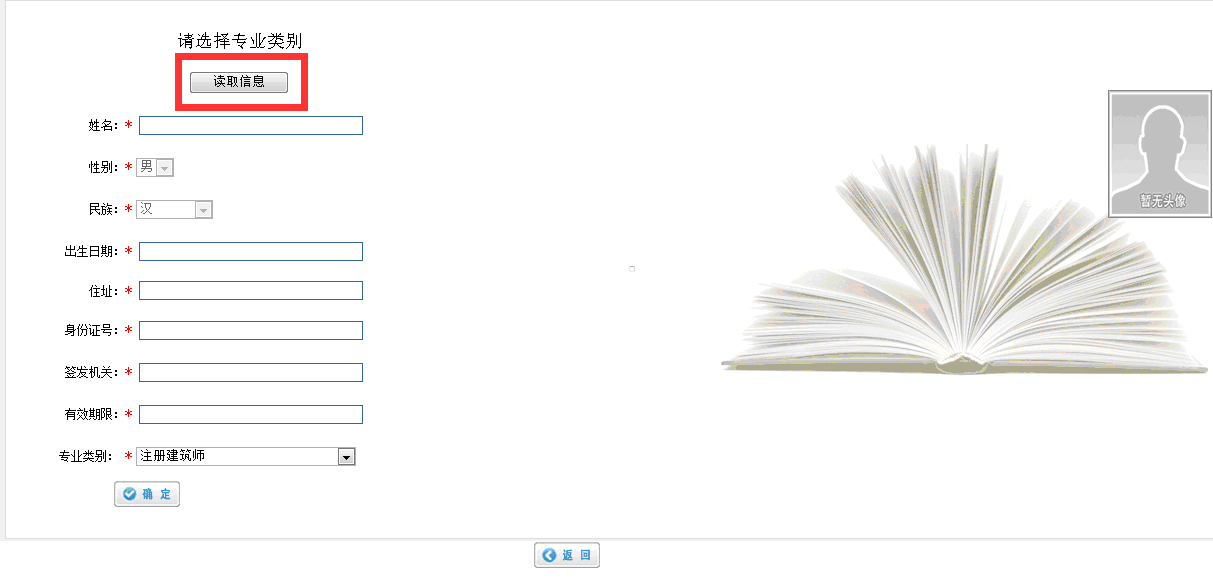 专业类别后，点击“确定”按钮，系统提示注册成功后方可登录。登录时请选择“专业类别”，并输入身份证号码。    二、在线学习    1.登录后，点击“在线学习”，即显示本专业所有课件。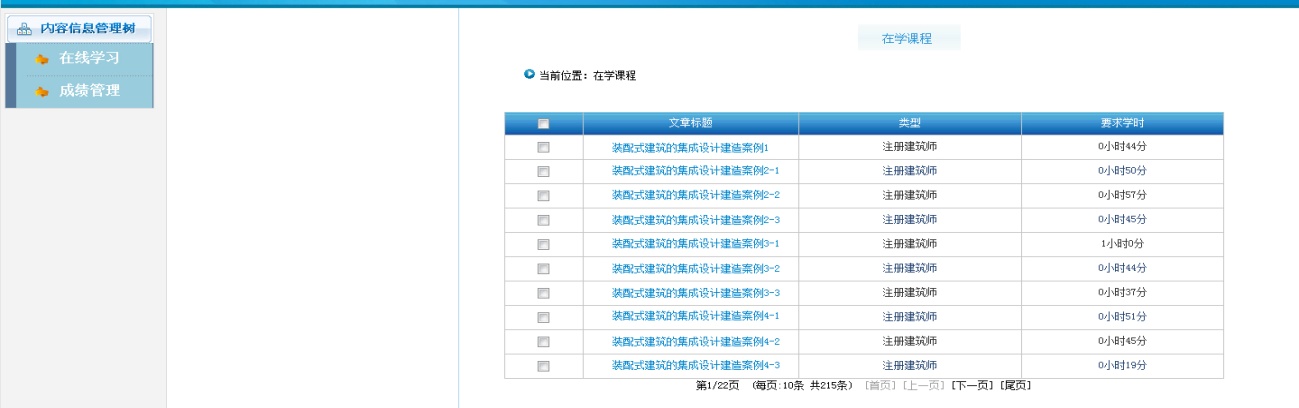     2.点击“课件”即可进行在线学习，系统自动累计学时，学时要求：（必修课60学时、选修课60学时，每学时45分钟）。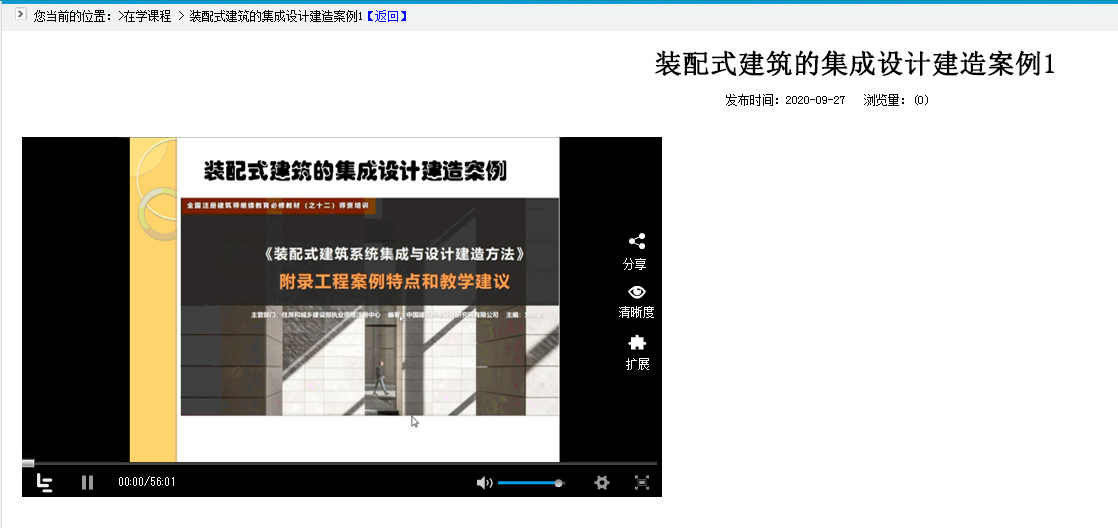 三、在线考试1.进入继续教育系统，选择专业类别和所报年度，输入身份证号，点击登录，进入系统。2.进入系统之后，左侧菜单栏，点击成绩管理，出现“在线考试”，点击进行考试（前提是学时达标）。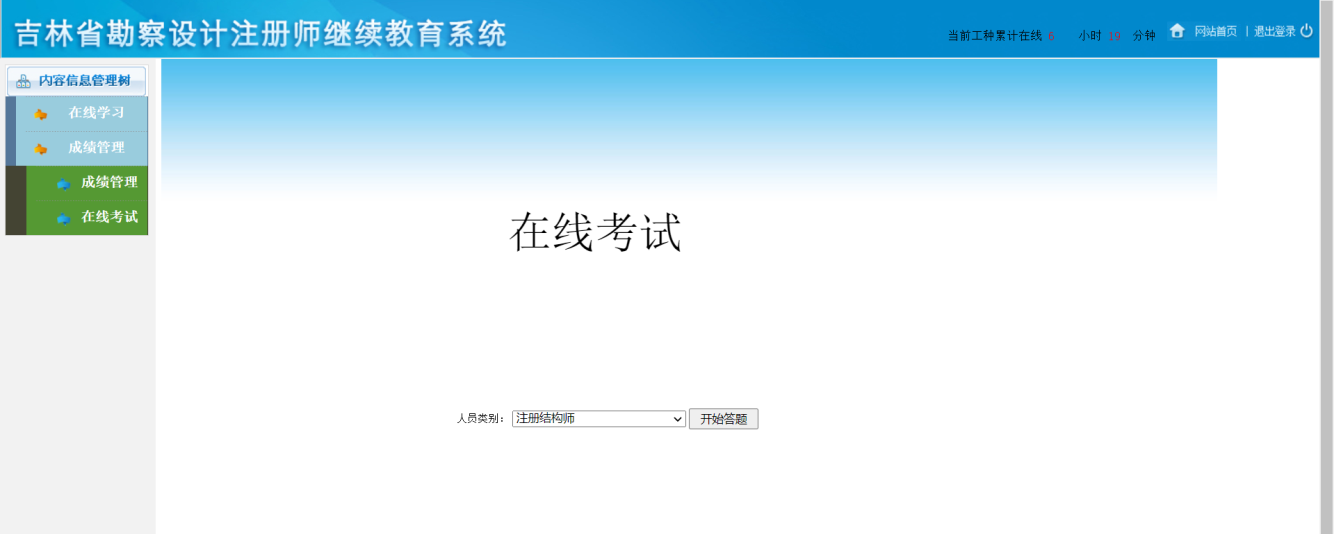 四、证书下载考试合格后，登录系统点击“证书下载”，即可下载或打印《合格证书》。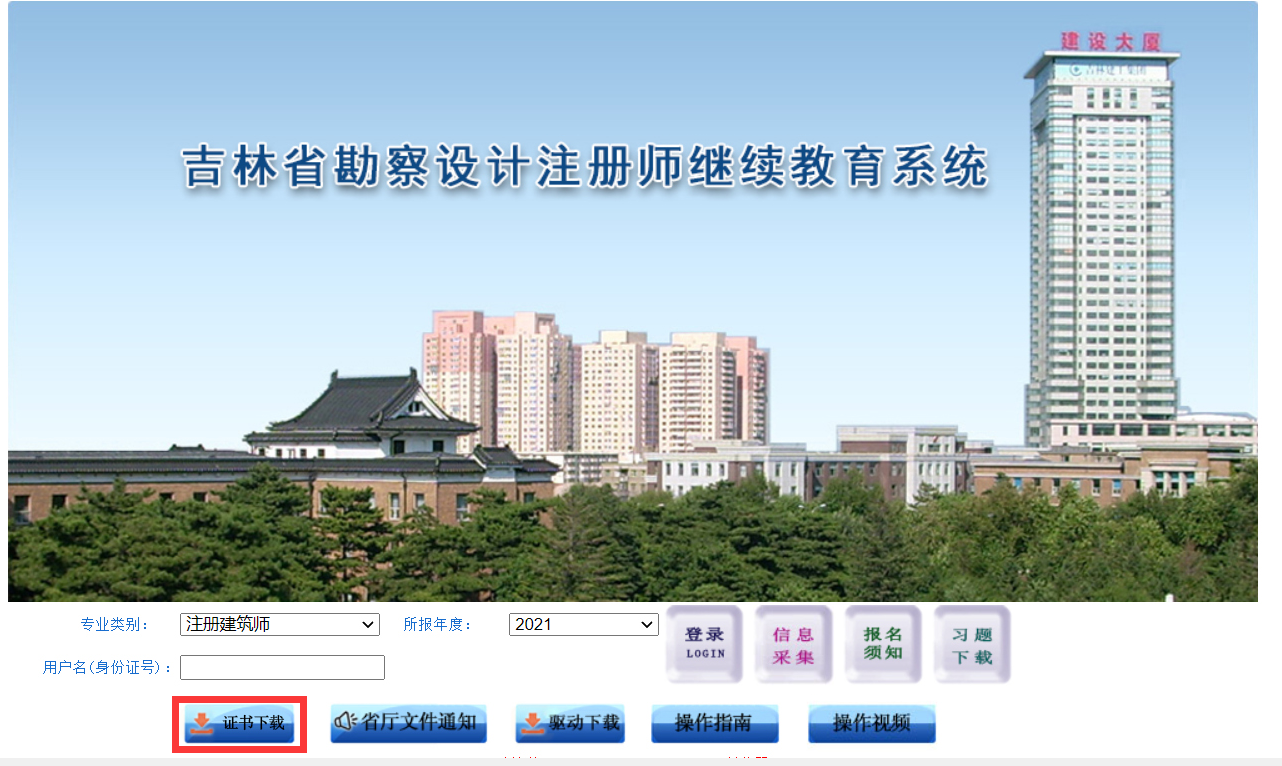     五、技术支持    吉林省共友软件有限公司    服务电话：0431-85076811     QQ服务群：857280813